«Мир и природа вокруг прекрасны!   Любите их  и не губите напрасно!»      При знакомстве дошкольников с объектами окружающего мира первое место отводится практической деятельности. Она основывается на развитии творческого воображения, умении сравнивать, обобщать признаки предметов, а также включает различные исследовательские действия. Именно практические методы обучения способствуют решению основной задачи дошкольного воспитания – дать не только багаж знаний перед школой, но и научить мыслить. И решению этой задачи способствует использование стенда «Эколята-дошколята».Тематический стенд стал служить площадкой для проведения с детьми различных мероприятий эколого-биологического направления. 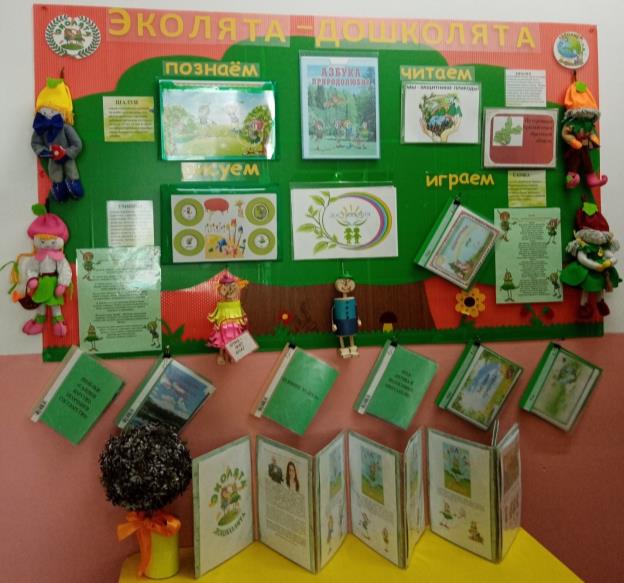 С сентября по ноябрь были организованы и проведены последующие мероприятия:Беседа – рассказ «Эколята – дошколята защитники природы», в процессе которой дети узнали кто такие Эколята, рассуждали, зачем они нужны и чем они занимаются;С воспитанниками проводилась беседа «Правила поведения на природе и в быту», картинный материал к беседе был оформлен и добавлен в наполнение стенда. В процессе беседы, рассуждая и рассматривая иллюстрации с правилами, дети узнали правила поведения на природе и в быту, порассуждали и объяснили для чего они нужны и что может произойти, если их не исполнять;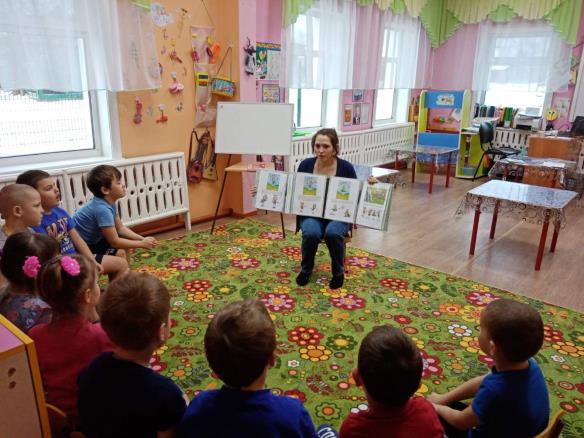 Для ознакомления с окружающим миром были изготовлены макеты животных и птиц. Также была проведена сюжетно-ролевая игра «Кругосветное путешествие». Целью игры - расширение кругозора детей, о частях света, разных странах; воспитывать желание путешествовать, дружеские взаимоотношения, расширить словарный запас детей: «капитан», «путешествие вокруг света», «Арктика», «Северно-ледовитый океан», «Африка», «Австралия», «Тихий океан»;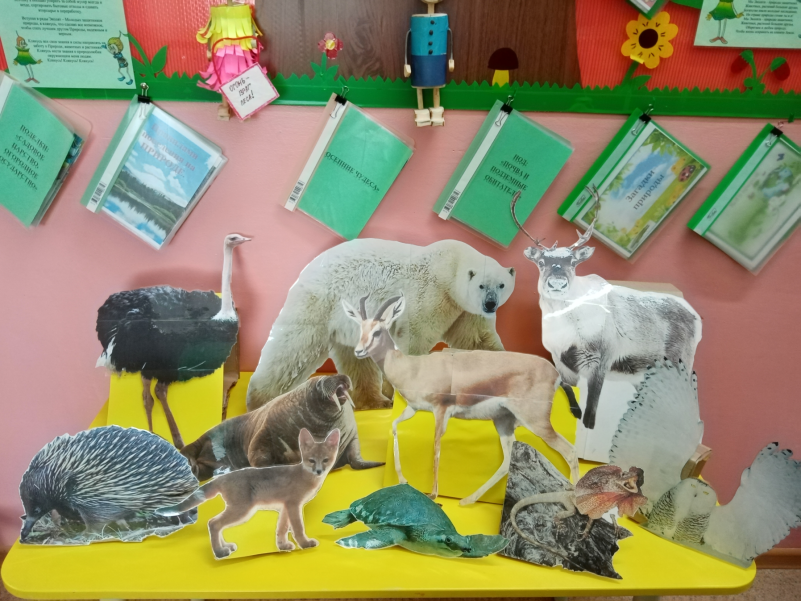 Также в рамках проекта проведено занятие «Почва и подземные обитатели», в котором герой Эколят Умница отправила ребятам сундучок и письмо, предложив провести несколько экспериментов и выяснить свойства почвы;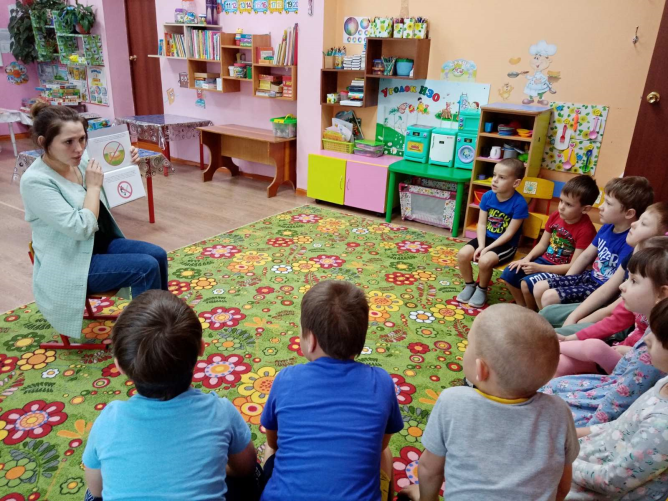 С воспитанниками старшей - подготовительной группы была проведена уборка территории на участке детского сада, организованная одним из сказочных героев Эколят – Ёлочкой;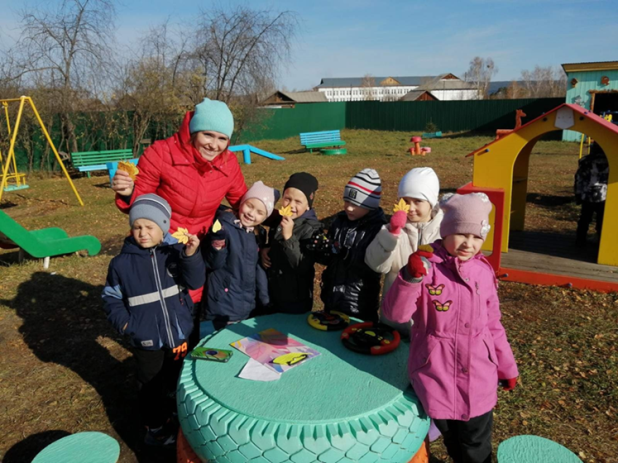 Проведён проект «Мастерская игрушек», одной из главных задач которого было изготовление игрушек из бросового материала;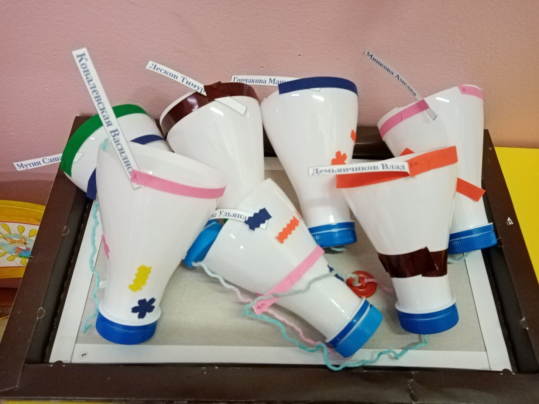 В детском саду были проведены следуюшие конкурсы:конкурс рисунков и поделок «Эколята сохраняют природу», конкурс фотографий «Дыхание природы»,конкурсы подделок из природного материала «Садовое царство, огородное государство», «Осенние чудеса»;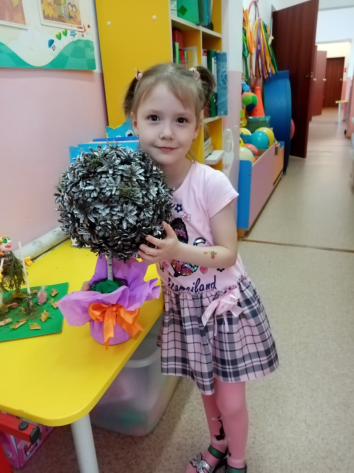 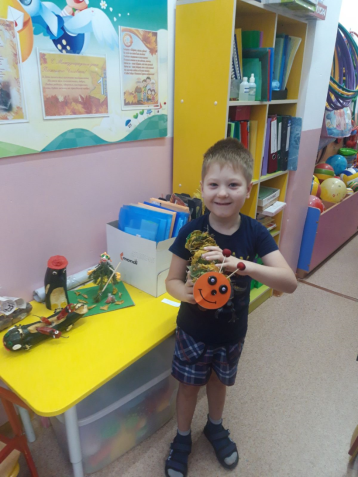 На утреннике «Осень, осень в гости пришла» участники конкурсов были награждены грамотами.Кроме того, в рамках проекта для родителей воспитанников была представлена папка -  передвижка «Эколята – дошколята» с целью ознакомления родителей с целями, содержанием и героями проекта; 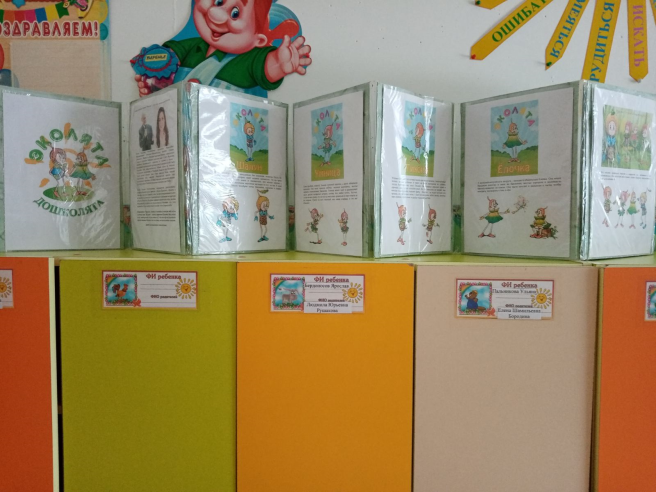 Проведена беседа «Зимующие птицы». Целями и задачами, которой являлось: воспитание бережного отношения к птицам и природе,  формирование обобщение представление о зимующих птицах; знакомство с особенностями их жизни; учить различать их по существенному признаку; дать представление, как можно спасти птиц от гибели; дать детям элементарные сведения о том, чем кормят птиц зимой. Использовали картинки с изображением птиц; рассматривали иллюстрации «Зимующие птицы», стол с песком; дидактическую игру на смарт-доске «Прилетели птицы»;На базе детского сада проведена акция «Птицам будем помогать, нашу зиму зимовать»;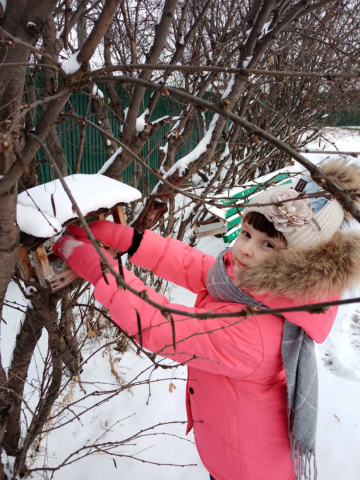 Так, в подготовительной группе было проведено «Посвящение в Эколята». Ребята прошли ряд испытаний, произнесли клятву, исполнили гимн Эколят, получили символические зелёные галстуки, став защитниками природы. На мероприятии присутствовали герои - эколята Шалун, Ёлочка, Тихоня и Умница. На празднике были торжественно вручены свидетельства о вступлении в природоохранный социально-образовательный проект «Эколята-дошколята»;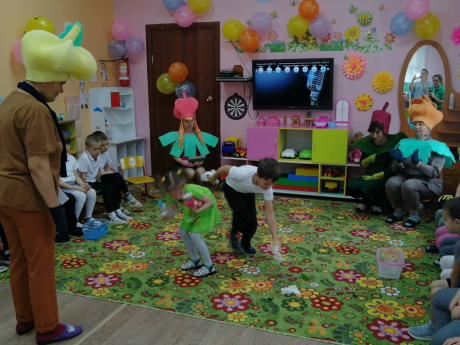 На данный момент принимаем участие в долгосрочных акциях: Во Всероссийской эколого-культурной акции «Птицам будем помогать, нашу зиму зимовать»,во Всероссийской социальной акции, посвящённой Дню защиты животных «Каждому нужен друг!».Результаты и материалы мероприятий размещаются в сообщество социальной сети VK, на сайт ДОУ.Предоставляем видео-материалы по проведённой работе.https://disk.yandex.ru/d/Se3riwe19uTf2A 